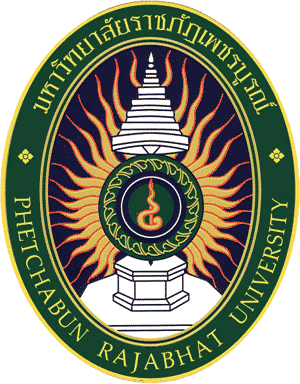 รายงานผลการตรวจประเมินคุณภาพการศึกษา  ระดับหลักสูตรประจำปีการศึกษา 2557(ข้อมูล 1 มิถุนายน 2557 – 31 กรกฎาคม 2558)หลักสูตรสาขาวิชา : ............................................................คณะ....................................................................................มหาวิทยาลัยราชภัฏเพชรบูรณ์รายงาน ณ วันที่ ......เดือน .............................พ.ศ. 2558คำนำรายงานผลการประเมินคุณภาพการศึกษา  ระดับหลักสูตร ประจำปีการศึกษา 2557 ฉบับนี้จัดทำขึ้นเพื่อเป็นรายงานผลการตรวจประเมินคุณภาพการศึกษาภายใน หลักสูตร..................................... ตามองค์ประกอบและเกณฑ์มาตรฐานของสำนักงานคณะกรรมการการอุดมศึกษา 6 องค์ประกอบ 14 ตัวบ่งชี้  โดยคณะกรรมการผู้ประเมินคุณภาพการศึกษา  ได้เข้าตรวจเยี่ยมและประเมินคุณภาพการศึกษา หลักสูตรสาขาวิชา  ................................................ เมื่อวันที่  …………………    โดยคณะผู้ประเมินฯ  ได้ศึกษาเอกสาร หลักฐาน ข้อมูล ในการตรวจเยี่ยม หลักสูตรสาขาวิชา  ................................................ ได้สังเกตและสัมภาษณ์ผู้มีส่วนได้ส่วนเสีย และผู้ที่เกี่ยวข้องกับหลักสูตรสาขาวิชา  ทำให้ทราบถึงการดำเนินงานเกี่ยวกับการประกันคุณภาพการศึกษาของหลักสูตรสาขาวิชา    ซึ่งได้รับความร่วมมืออย่างดียิ่งจากคณะผู้บริหารและบุคลากรในหลักสูตรสาขาวิชา  ตลอดจนบุคลากรต่าง ๆ ที่เกี่ยวข้องในการให้ข้อมูล เพื่อยืนยันสภาพการดำเนินงานจริงของหลักสูตรสาขาวิชา  ทำให้การตรวจประเมินเป็นไปด้วยความเรียบร้อยแบบกัลยาณมิตร คณะกรรมการผู้ประเมินฯ ขอขอบพระคุณไว้ ณ ที่นี้ และคณะกรรมการ ผู้ประเมินฯ จึงได้จัดทำรายงานผลการประเมินคุณภาพการศึกษาภายในของหลักสูตรสาขาวิชา  .......................................... ฉบับสมบูรณ์ เรียบร้อยแล้ว 	คณะกรรมการผู้ประเมินคุณภาพการศึกษาภายในหวังว่าผลการประเมิน ตลอดจนข้อสังเกตและข้อเสนอแนะต่างๆ ที่ได้ให้ไว้ระหว่างการตรวจประเมินและในรายงานฉบับนี้ คงจะเป็นประโยชน์และมีส่วนช่วยในการพัฒนาคุณภาพการจัดการศึกษาของหลักสูตรสาขาวิชา  .................................. ให้มีความเข้มแข็งมากยิ่งขึ้น และสามารถสะท้อนสภาพจริงที่ผู้บริหารหลักสูตรสาขาวิชา  น่าจะนำไปใช้ประโยชน์ในด้านการพัฒนาตามนโยบายของหลักสูตรสาขาวิชา  ...............................ต่อไปลงชื่อ   ..............................................................           (............................................................)ประธานคณะกรรมการตรวจประเมินคุณภาพการศึกษาภายใน  หลักสูตรสาขาวิชา  .....................................                 วันที่ ...... เดือน ..................... พ.ศ. 2558สารบัญบทสรุปสำหรับผู้บริหารรายงานผลการประเมินคุณภาพการศึกษา ระดับหลักสูตรหลักสูตร............................................................คณะ...............................   มหาวิทยาลัยราชภัฏเพชรบูรณ์	ในรอบปีการศึกษา 2557 หลักสูตร........................................ สาขาวิชา..................................... คณะ......................................  มหาวิทยาลัยราชภัฏ...................................... ได้ดำเนินการประกันคุณภาพการศึกษาภายใน หลักสูตร..................................... ตามองค์ประกอบและเกณฑ์มาตรฐานของสำนักงานคณะกรรมการการอุดมศึกษา 6 องค์ประกอบ 14 ตัวบ่งชี้  โดยมีอาจารย์ประจำหลักสูตร จำนวน ....................ท่าน  ดังนี้ .......................................................	..........................................................................................................................................................................................................................		ผลการประเมินคุณภาพการศึกษาภายในตามองค์ประกอบคุณภาพการศึกษา   พบว่า	ผลการประเมินตามตัวบ่งชี้ผลการดำเนินงาน (KPI) เพื่อติดตามการดำเนินงานตามเกณฑ์มาตรฐานหลักสูตรและกรอบมาตรฐานคุณวุฒิอุดมศึกษาแห่งชาติ (TQF) พบว่า  หลักสูตร........................................ สาขาวิชา..................................... คณะ......................................  มีผลการดำเนินงานตามเกณฑ์ที่ สกอ. กำหนด จำนวน ..................ตัวบ่งชี้ คิดเป็น ร้อยละ ...............ของตัวบ่งชี้ที่ต้องดำเนินการทั้งหมด (12 ตัวบ่งชี้) เมื่อพิจารณาเทียบกับเกณฑ์ที่ สกอ. กำหนด พบว่า หลักสูตร........................................ สาขาวิชา..................................... คณะ......................................มีผลการดำเนินงาน ผ่าน/ไม่ผ่านเกณฑ์ตามมาตรฐานที่ สกอ. กำหนด และเมื่อพิจารณาผลการดำเนินงานตามตัวบ่งชี้การประกันคุณภาพการศึกษาภายใน ระดับหลักสูตรทั้ง 6 องค์ประกอบ 14 ตัวบ่งชี้ พบว่า พบว่า  หลักสูตรสาขาวิชา..................................... คณะ...................................... มีผลการประเมินคุณภาพภายในภาพรวมอยู่ในระดับ..................................... โดยมีคะแนนเฉลี่ยเท่ากับ............................................. และเมื่อจำแนกเป็นชนิดตัวบ่งชี้พบว่าตัวบ่งชี้ที่เป็นปัจจัยนำเข้า (Input) มีผลการประเมินอยู่ในระดับ......................... มีคะแนนเฉลี่ยเท่ากับ..............................ตัวบ่งชี้ที่เป็นกระบวนการ (Process) มีผลการประเมินอยู่ในระดับ......................... มีคะแนนเฉลี่ยเท่ากับ..............................ตัวบ่งชี้ที่เป็นผลลัพธ์ (Output) มีผลการประเมินอยู่ในระดับ......................... มีคะแนนเฉลี่ยเท่ากับ.............................. และเมื่อจำแนกเป็นรายองค์ประกอบ  พบว่าองค์ประกอบที่ 1 การกำกับมาตรฐาน ผลการประเมิน .....................................	องค์ประกอบที่ 2 บัณฑิต มีผลการประเมินอยู่ในระดับ......................... มีคะแนนเฉลี่ยเท่ากับ.............................. 	องค์ประกอบที่ 3 นักศึกษา มีผลการประเมินอยู่ในระดับ......................... มีคะแนนเฉลี่ยเท่ากับ..............................	องค์ประกอบที่ 4 อาจารย์ มีผลการประเมินอยู่ในระดับ......................... มีคะแนนเฉลี่ยเท่ากับ..............................	องค์ประกอบที่ 5 หลักสูตร การเรียนการสอน การประเมินผู้เรียน มีผลการประเมินอยู่ในระดับ......................... มีคะแนนเฉลี่ยเท่ากับ..............................	องค์ประกอบที่ 6 สิ่งสนับสนุนการเรียนการสอน  มีผลการประเมินอยู่ในระดับ......................... มีคะแนนเฉลี่ยเท่ากับ..............................ซึ่งจากผลการประเมิน ดังกล่าว จะเห็นได้ว่าผลการดำเนินงานตามเกณฑ์มาตรฐานขององค์ประกอบที่ 1 การกำกับมาตรฐาน “ไม่ผ่าน” ดังนั้นคะแนนผลการประเมินคุณภาพการศึกษาโดยภาพรวมของหลักสูตรนี้ จึงเป็น 0 คะแนน ทั้งนี้คณะกรรมการประเมินได้ระบุถึง จุดแข็ง  จุดอ่อน และข้อเสนอแนะเพื่อการพัฒนา ดังนี้จุดแข็งจุดอ่อน/ประเด็นที่ควรพัฒนาข้อเสนอแนะ/แนวทางพัฒนารายชื่อคณะกรรมการผู้ประเมินคุณภาพการศึกษา ระดับหลักสูตรหลักสูตร............................................................คณะ...............................   มหาวิทยาลัยราชภัฏเพชรบูรณ์ (ตามคำสั่งมหาวิทยาลัยราชภัฏเพชรบูรณ์  ที่ ................./2558  ลงวันที่ ............ พ.ศ. 2558)ลงชื่อ...............................................................ประธานกรรมการ(			                      )ลงชื่อ...............................................................กรรมการ(			   	            )ลงชื่อ...............................................................กรรมการและเลขานุการ(				            )ส่วนที่ 1   บทนำข้อมูลพื้นฐาน 1. รหัสและชื่อหลักสูตร (ใช้ข้อมูลจาก มคอ. 2 หมวดที่ 1 ข้อมูลทั่วไปหัวข้อที่ 1)ภาษาไทย     :  สาขาวิชาภาษาอังกฤษ: 2. ชื่อปริญญาและสาขาวิชา (ใช้ข้อมูลจาก มคอ. 2 หมวดที่ 1 ข้อมูลทั่วไป หัวข้อที่ 2)ชื่อเต็ม (ภาษาไทย):          ( )ชื่อย่อ (ภาษาไทย):           ()ชื่อเต็ม (ภาษาอังกฤษ):    ()ชื่อย่อ (ภาษาอังกฤษ):      3. รูปแบบของหลักสูตร (ใช้ข้อมูลจาก มคอ. 2 หมวดที่ 1 ข้อมูลทั่วไป หัวข้อที่ 5)3.1.รูปแบบ                       หลักสูตรระดับ หลักสูตร  ปี     	3.2.ภาษาที่ใช้            	        ภาษาไทย       	3.4.ความร่วมมือกับสถาบันอื่น4. สถานภาพของหลักสูตรและการพิจารณาอนุมัติ/เห็นชอบหลักสูตร (ใช้ข้อมูลจาก มคอ. 2 หมวดที่ 1 ข้อมูลทั่วไป หัวข้อที่ 6)            หลักสูตร พ.ศ.                   สภาวิชาการ เห็นชอบในการนำเสนอหลักสูตรต่อสภามหาวิทยาลัย ในการประชุม ครั้งที่ /                        วันที่                   สภามหาวิทยาลัย อนุมัติหลักสูตรในการประชุม ครั้งที่ / วันที่ 	  องค์กรวิชาชีพ(ถ้ามี) ให้การรับรองเมื่อวันที่                          เปิดสอน ภาคการศึกษาที่  ปีการศึกษา                  สำนักงานคณะกรรมการการอุดมศึกษา (สกอ.) ให้การรับรอง/รับทราบหลักสูตรเมื่อวันที่ 5. สถานภาพของหลักสูตรในปีการศึกษา 2557	 หลักสูตรเก่า/ยังไม่ปรับเข้ากรอบ TQF หลักสูตรใหม่ (พ.ศ. 255...)ตามกรอบ TQF ปรับปรุง (พ.ศ. 255..) ตามกรอบ TQF6. ประเภทหลักสูตรตามมิติการควบคุมของสภาวิชาชีพ     ไม่มีสภาวิชาชีพควบคุม						       หลักสูตรสาขาวิชาชีพ  รับรองโดย.................................7. การพัฒนา/ปรับปรุงหลักสูตร (นับตั้งแต่เปิดสอนถึงปัจจุบัน) จำนวน…… ครั้ง 8. การดำเนินงานตามข้อสังเกตและข้อเสนอแนะจากการประกันคุณภาพการศึกษาภายใน ปีการศึกษา 2556     (ปีที่ผ่านมา)ส่วนที่ 2การวางแผนและการประเมิน 1. เตรียมการและวางแผนก่อนการตรวจเยี่ยมคณะกรรมการตรวจประเมินคุณภาพการศึกษาการศึกษาระดับหลักสูตร หลักสูตร........................................ สาขาวิชา..................................... คณะ......................................มหาวิทยาลัยราชภัฎเพชรบูรณ์ ประจำปีการศึกษา 2557 ได้วางแผนการดำเนินการดังนี้1.1 การดำเนินการก่อนการประเมินประธานคณะกรรมการประชุมและมอบหมายให้คณะกรรมการรับผิดชอบการตรวจประเมินคุณภาพ ตรวจสอบผลการดำเนินงานตามองค์ประกอบคุณภาพตามที่ สกอ. กำหนด  และมอบหมายให้วิเคราะห์เพิ่มเติมในบางตัวบ่งชี้ที่กำหนดไว้ในแนวปฏิบัติการติดตามตรวจสอบคุณภาพการศึกษาระดับหลักสูตร พร้อมทั้งติดตามตรวจสอบความก้าวหน้าของการปฏิบัติตามแผนการพัฒนาคุณภาพการศึกษาของหลักสูตรที่รับการตรวจประเมินคณะกรรมการฯ ได้ประชุมเพื่อปรับปรุงกำหนดการตรวจสอบคุณภาพการศึกษาระดับหลักสูตร เสนอคณะกรรมการประจำหลักสูตรเพื่อเตรียมการในการดำเนินการตามกิจกรรมต่างๆ ที่กำหนดในระหว่างการตรวจประเมินคณะกรรมการฯ มอบหมายให้ฝ่ายเลขานุการประสานงานการจัดเตรียมข้อมูลต่างๆ ผู้ให้สัมภาษณ์ การประสานในกิจกรรมต่างๆ เพื่อให้การตรวจประเมินดำเนินการไปได้อย่างมีประสิทธิภาพ1.2 การดำเนินการระหว่างการประเมิน มีกิจกรรมหลัก ๆ ประกอบด้วยคณะกรรมการฯประชุมร่วมกับอาจารย์ประจำหลักสูตรเพื่อรับฟังบทสรุปผลดำเนินการของหลักสูตร โดยผู้บริหารของหลักสูตรและได้สัมภาษณ์นโยบายการจัดการศึกษาและการบริหารของหลักสูตร  คณะกรรมการได้ชี้แจงวัตถุประสงค์ของการตรวจสอบคุณภาพการจัดการศึกษาของหลักสูตร ตามกฎฯกระทรวงที่กำหนดให้ต้นสังกัดดำเนินการ คณะกรรมการฯ ได้สัมภาษณ์อาจารย์ประจำหลักสูตรทั้ง  5 ท่าน ทั้งด้านนโยบาย การบริหารจัดการ และผลการดำเนินการในภาพรวม   คณะกรรมการฯ ได้ดำเนินการตรวจสอบผลการดำเนินการตามรายงานการประเมินตนเอง สัมภาษณ์เจ้าของกระบวนการต่างๆ ในแต่ละองค์ประกอบพร้อมเก็บข้อมูลจากเอกสารหลักฐานที่หลักสูตรได้มีการดำเนินการจริง รวมทั้งเยี่ยมชมอาคารสถานที่ ห้องปฏิบัติการ สื่อ สิ่งสนับสนุนการจัดการเรียนการสอน  พร้อมทั้งสัมภาษณ์ผู้มีส่วนได้ส่วนเสีย เช่น นักศึกษา ศิษย์เก่า ผู้ปกครอง สถานประกอบการ อาจารย์ บุคลากรสายสนับสนุน นักวิจัย เป็นต้นคณะกรรมการฯ ได้ประชุมร่วมกันเพื่อสรุปผลการประเมินในภาพรวมของแต่ละองค์ประกอบ การให้ข้อเสนอแนะ จุดแข็ง แนวทางเสริมจุดแข็ง จุดที่ควรพัฒนา และข้อเสนอแนะเพื่อการปรับปรุง1.3 การดำเนินการหลังการประเมินคณะกรรมการฯ ได้รายงานผลการประเมินด้วยวาจา นำเสนอต่อผู้บริหารหลักสูตรและคณาจารย์ของหลักสูตรให้รับทราบ และจัดทำเอกสารเสนอผลการประเมินเป็นลายลักษณ์อักษร เสนอต่อมหาวิทยาลัยราชภัฏอุบลราชธานี  2. วิธีการตรวจสอบความถูกต้องน่าเชื่อถือของข้อมูล	เพื่อยืนยันความถูกต้องและความน่าเชื่อถือของข้อมูล คณะกรรมการฯ ได้สัมภาษณ์เจ้าของกระบวนการต่างๆ ตรวจสอบเอกสาร หลักฐานที่เกี่ยวข้อง พร้อมลงพื้นที่เพื่อตรวจเยี่ยมคณะ  สัมภาษณ์ผู้บริหาร คณาจารย์ระดับคณะ เพื่อยืนยันผลการปฏิบัติงานตามข้อมูลที่ได้อ่านจากรายงานการประเมินตนเองของหลักสูตร  มีการเก็บข้อมูลและสัมภาษณ์เพิ่มเติมจากคณาจารย์และผู้เกี่ยวข้องเพิ่มเติมให้ครบถ้วนเพื่อตรวจสอบข้อมูลระหว่างกลุ่มเป็นการยืนยันความถูกต้องและแหล่งที่มาของข้อมูลว่าเป็นข้อมูลเดียวกันกับที่นำเสนอในรายงานผลการประเมินคุณภาพการศึกษาระดับหลักสูตร ดังนี้2.1 ข้อมูลส่วนที่เป็นรายงานการประเมินตนเองการตรวจสอบความถูกต้องของข้อมูลในเอกสารรายงานการประเมินตนเองตรวจสอบโดยศึกษาข้อมูลเพิ่มเติมจากต้นฉบับ  ตรวจสอบเอกสารหลักฐาน  สัมภาษณ์ผู้เกี่ยวข้อง และศึกษาสังเกตสถานการณ์จริง2.2 ข้อมูลส่วนที่เป็นผลการประเมินของคณะกรรมการ	การตรวจสอบความถูกต้องของข้อมูลที่เป็นผลการประเมินของคณะกรรมการตรวจสอบโดยการนำเสนอผลต่อที่ประชุมคณะกรรมการ  การตรวจสอบคำอธิบายของคู่มือการประกันคุณภาพและการเสนอผลการประเมินด้วยวาจาต่อที่ประชุมของบุคลากรของหน่วยรับตรวจเพื่อการให้ยืนยันความถูกต้องของข้อมูลส่วนที่  3
ผลการประเมินตามตัวบ่งชี้ของ (สกอ.)ในการประกันคุณภาพการศึกษาภายใน ระดับหลักสูตร คณะกรรมการได้พิจารณาผลการดำเนินงานของหลักสูตรเชื่อมโยงกับตัวบ่งชี้การดำเนินการตามกรอบมาตรฐานคุณวุฒิระดับอุดมศึกษาแห่งชาติ พ.ศ.2552 เพื่อประโยชน์ในการเผยแพร่หลักสูตรที่มีคุณภาพและมาตรฐาน ตามที่สำนักงานคณะกรรมการการอุดมศึกษา (สกอ.) ได้กำหนดแนวทางการเผยแพร่หลักสูตรไว้ในประกาศคณะกรรมการการอุดมศึกษา เรื่อง แนวทางการปฏิบัติตามกรอบมาตรฐานคุณวุฒิระดับอุดมศึกษาแห่งชาติ พ.ศ.2552 และข้อมูลผลการดำเนินงานตามตัวบ่งชี้การประกันคุณภาพการศึกษาภายใน ระดับหลักสูตร ที่ครอบคลุมข้อมูลพื้นฐานในส่วนที่เกี่ยวข้องตามเกณฑ์มาตรฐานหลักสูตรระดับอุดมศึกษา และตัวบ่งชี้เชิงปริมาณในส่วนที่เกี่ยวข้องกับคุณวุฒิ ตำแหน่งทางวิชาการ และผลงานทางวิชาการของอาจารย์ สำหรับตัวบ่งชี้เชิงคุณภาพที่เน้นกระบวนการ คณะกรรมการได้ทำการประเมินในลักษณะของพิชญพิจารย์ (peer review) พิจารณาตามบริบทของหลักสูตร ภายใต้การบริหารงานของคณะและมหาวิทยาลัย แล้วตัดสินผลการดำเนินงานให้คะแนนตามเกณฑ์การประเมินของแต่ละตัวบ่งชี้ตามที่ สกอ. กำหนด โดยมีคะแนนผลการประเมินในแต่ละตัวบ่งชี้ สรุปได้ ดังนี้องค์ประกอบที่ 1 การกำกับมาตรฐานองค์ประกอบที่ 2 บัณฑิตองค์ประกอบที่ 3 นักศึกษาองค์ประกอบที่ 4 อาจารย์องค์ประกอบที่ 5 หลักสูตร การเรียนการสอน การประเมินผู้เรียนองค์ประกอบที่ 6 สิ่งสนับสนุนการเรียนการสอนส่วนที่ 4สรุปผลการประเมินตารางวิเคราะห์คุณภาพการศึกษาภายในระดับหลักสูตรหมายเหตุ  ในประเด็นตัวบ่งชี้ที่ 3.3 และ 4.3 เป็นผลลัพธ์ของกระบวนการย่อยรายงานผลการวิเคราะห์จุดเด่น และจุดที่ควรพัฒนาองค์ประกอบที่ 2 บัณฑิตองค์ประกอบที่ 3 นักศึกษาองค์ประกอบที่ 4 อาจารย์องค์ประกอบที่ 5 หลักสูตร การเรียนการสอน การประเมินผู้เรียนองค์ประกอบที่ 6 สิ่งสนับสนุนการเรียนรู้หน้าคำนำ	คำนำ	(ก)บทสรุปสำหรับผู้บริหารบทสรุปสำหรับผู้บริหาร(ข)ส่วนที่ 1   บทนำส่วนที่ 1   บทนำข้อมูลพื้นฐานของหน่วยงาน1การปรับปรุงตามข้อเสนอแนะของผลการประเมินปีที่ผ่านมา2ส่วนที่ 2   การวางแผนและการประเมิน   ส่วนที่ 2   การวางแผนและการประเมิน   3ส่วนที่ 3   ผลการประเมินตามตัวบ่งชี้		 ส่วนที่ 3   ผลการประเมินตามตัวบ่งชี้		 องค์ประกอบที่  1  การกำกับมาตรฐาน5องค์ประกอบที่  2  บัณฑิต              6องค์ประกอบที่  3  นักศึกษา          7องค์ประกอบที่  4  อาจารย์8องค์ประกอบที่  5  หลักสูตร การเรียนการสอน การประเมินผู้เรียน9องค์ประกอบที่  6  สิ่งสนับสนุนการเรียนรู้10ส่วนที่ 4    สรุปผลการประเมินส่วนที่ 4    สรุปผลการประเมินตารางวิเคราะห์คุณภาพการศึกษาภายในระดับหลักสูตร11รายงานการวิเคราะห์จุดเด่นและโอกาสในการพัฒนา11ภาคผนวกภาคผนวกคำสั่งแต่งตั้งคณะกรรมการประเมินคุณภาพการศึกษาภายในระดับหลักสูตร ประจำปีการศึกษา 255714ลำดับที่ของการพัฒนา/ปรับปรุงหลักสูตรปี พ.ศ. ที่ทำการพัฒนา/ปรับปรุงหมายเหตุ/เหตุผลในการพัฒนา/ปรับปรุง1234ข้อสังเกตและข้อเสนอแนะการดำเนินงาน/ผลการปรับปรุงตามข้อเสนอแนะตัวบ่งชี้เกณฑ์การประเมินผลการประเมิน( ผ่านเกณฑ์ / ไม่ผ่านเกณฑ์)ระบุเหตุผลหากไม่ผ่านเกณฑ์1.1 การบริหารจัดการหลักสูตรตามเกณฑ์มาตรฐานหลักสูตรที่กำหนดโดยสำนักงานคณะกรรมการการอุดมศึกษา1. จำนวนอาจารย์ประจำหลักสูตรที่มาของอาจารย์ประจำหลักสูตร ไม่ผ่านกรรมการสภามหาวิทยาลัย1.1 การบริหารจัดการหลักสูตรตามเกณฑ์มาตรฐานหลักสูตรที่กำหนดโดยสำนักงานคณะกรรมการการอุดมศึกษา2. คุณสมบัติของอาจารย์ประจำหลักสูตร1.1 การบริหารจัดการหลักสูตรตามเกณฑ์มาตรฐานหลักสูตรที่กำหนดโดยสำนักงานคณะกรรมการการอุดมศึกษา3. คุณสมบัติของอาจารย์ผู้รับผิดชอบหลักสูตรผศ.ต้อยติ่ง บานบุรี ขาดคุณสมบัติของอาจารย์ผู้รับผิดชอบหลักสูตร1.1 การบริหารจัดการหลักสูตรตามเกณฑ์มาตรฐานหลักสูตรที่กำหนดโดยสำนักงานคณะกรรมการการอุดมศึกษา4. คุณสมบัติของอาจารย์ผู้สอน5. คุณสมบัติของอาจารย์ที่ปรึกษาวิทยานิพนธ์หลักและอาจารย์ที่ปรึกษาการค้นคว้าอิสระ6. คุณสมบัติของอาจารย์ที่ปรึกษาวิทยานิพนธ์ร่วม (ถ้ามี)-7. คุณสมบัติของอาจารย์ผู้สอบวิทยานิพนธ์8. การตีพิมพ์เผยแพร่ผลงานของผู้สำเร็จการศึกษา9. ภาระงานอาจารย์ที่ปรึกษาวิทยานิพนธ์หลักและอาจารย์ที่ปรึกษาการค้นคว้าอิสระในระดับบัณฑิตศึกษา10. อาจารย์ที่ปรึกษาวิทยานิพนธ์และการค้นคว้าอิสระในระดับบัณฑิตศึกษามีผลงานวิจัยอย่างต่อเนื่องและสม่ำเสมอ11. มีการปรับปรุงหลักสูตรตามกรอบระยะเวลาที่กำหนด12. การดำเนินงานให้เป็นไปตามตัวบ่งชี้ผลการดำเนินงานเพื่อการประกันคุณภาพหลักสูตรและการเรียนการสอนตามกรอบมาตรฐานคุณวุฒิระดับอุดมศึกษาแห่งชาติผลการประเมินองค์ประกอบที่ 1ผลการประเมินองค์ประกอบที่ 1ตัวบ่งชี้ตัวบ่งชี้คะแนนที่ได้หมายเหตุ/ข้อสังเกต (ถ้ามี)2.1คุณภาพบัณฑิตตามกรอบมาตรฐานคุณวุฒิระดับอุดมศึกษาแห่งชาติ2.2ผลงานของนักศึกษาและผู้สำเร็จการศึกษาในระดับปริญญาโทที่ได้รับการตีพิมพ์เผยแพร่คะแนนเฉลี่ยของผลการประเมินคะแนนเฉลี่ยของผลการประเมินตัวบ่งชี้ตัวบ่งชี้คะแนนที่ได้หมายเหตุ/ข้อสังเกต (ถ้ามี)3.1การรับนักศึกษาการรับนักศึกษาการเตรียมความพร้อมก่อนเข้าศึกษา3.2การส่งเสริมและพัฒนานักศึกษาการควบคุมดูแลการให้คำปรึกษาวิทยานิพนธ์การพัฒนาศักยภาพนักศึกษาและการเสริมสร้างทักษะศตวรรษที่ 213.3ผลที่เกิดกับนักศึกษาการคงอยู่ของนักศึกษาการสำเร็จการศึกษาความพึงพอใจและผลการจัดการข้อร้องเรียนของนักศึกษาคะแนนเฉลี่ยของผลการประเมินคะแนนเฉลี่ยของผลการประเมินตัวบ่งชี้ตัวบ่งชี้คะแนนที่ได้หมายเหตุ/ข้อสังเกต (ถ้ามี)4.1การบริหารและพัฒนาอาจารย์ระบบการรับและแต่งตั้งอาจารย์ประจำหลักสูตรระบบการบริหารอาจารย์ระบบการส่งเสริมและพัฒนาอาจารย์4.2คุณภาพอาจารย์ร้อยละอาจารย์ที่มีวุฒิปริญญาเอกร้อยละอาจารย์ที่มีตำแหน่งทางวิชาการผลงานทางวิชาการของอาจารย์4.3ผลที่เกิดกับอาจารย์การคงอยู่ของอาจารย์ความพึงพอใจของอาจารย์คะแนนเฉลี่ยของผลการประเมินคะแนนเฉลี่ยของผลการประเมินตัวบ่งชี้ตัวบ่งชี้คะแนนที่ได้หมายเหตุ/ข้อสังเกต (ถ้ามี)5.1สาระของรายวิชาในหลักสูตรการออกแบบหลักสูตรและสาระรายวิชาการปรับปรุงหลักสูตรให้ทันสมัย5.2การวางระบบผู้สอนและกระบวน การเรียนการสอนการกำหนดผู้สอนการกำกับ ติดตาม และตรวจสอบการจัดทำแผนการเรียนรู้ (มคอ. 3 และมคอ. 4) การจัดการเรียนการสอนการควบคุมหัวข้อวิทยานิพนธ์และการค้นคว้าอิสระในระดับบัณฑิตศึกษาให้สอดคล้องกับสาขาวิชาและความก้าวหน้าของศาสตร์การแต่งตั้งอาจารย์ที่ปรึกษาวิทยานิพนธ์และการค้นคว้าอิสระในระดับบัณฑิตศึกษา ที่มีความเชี่ยวชาญสอดคล้องหรือสัมพันธ์กับหัวข้อวิทยานิพนธ์การช่วยเหลือ กำกับ ติดตามในการทำวิทยานิพนธ์และการค้นคว้าอิสระ และการตีพิมพ์ผลงานในระดับบัณฑิตศึกษา5.3การประเมินผู้เรียนการประเมินผู้เรียนตามกรอบมาตรฐานคุณวุฒิระดับอุดมศึกษาแห่งชาติการตรวจสอบการประเมินผลการเรียนรู้ของนักศึกษาการกำกับการประเมินการจัดการเรียนการสอนและประเมินหลักสูตร (มคอ.5 มคอ.6 และมคอ.7)การประเมินวิทยานิพนธ์และการค้นคว้าอิสระในระดับบัณฑิตศึกษา5.4ผลการดำเนินงานหลักสูตรตามกรอบมาตรฐานคุณวุฒิระดับอุดมศึกษาแห่งชาติคะแนนเฉลี่ยของผลการประเมินคะแนนเฉลี่ยของผลการประเมินตัวบ่งชี้ตัวบ่งชี้คะแนนที่ได้หมายเหตุ/ข้อสังเกต (ถ้ามี)6.1สิ่งสนับสนุนการเรียนการสอนระบบการดำเนินงานของภาควิชา/คณะ/สถาบันโดยมีส่วนร่วมของอาจารย์ประจำหลักสูตรเพื่อให้มีสิ่งสนับสนุนการเรียนรู้จำนวนสิ่งสนับสนุนการเรียนรู้เพียงพอและเหมาะสมต่อการจัดการเรียนการสอนกระบวนการปรับปรุงตามผลการประเมินความพึงพอใจของนักศึกษาและอาจารย์ต่อสิ่งสนับสนุนการเรียนรู้คะแนนเฉลี่ยของผลการประเมินคะแนนเฉลี่ยของผลการประเมินองค์ประกอบที่คะแนนผ่านจำนวนตัวบ่งชี้IPOคะแนนเฉลี่ยผลการประเมิน0.01 – 2.00  ระดับคุณภาพน้อย2.01 – 3.00  ระดับคุณภาพปานกลาง3.01 – 4.00  ระดับคุณภาพดี4.01 – 5.00  ระดับคุณภาพดีมาก1 ผ่าน  ไม่ผ่าน การประเมิน ผ่าน  ไม่ผ่าน การประเมิน ผ่าน  ไม่ผ่าน การประเมิน ผ่าน  ไม่ผ่าน การประเมิน ผ่าน  ไม่ผ่าน การประเมิน ผ่าน  ไม่ผ่าน การประเมินหลักสูตร  ได้  ไม่ได้มาตรฐาน2คะแนนเฉลี่ยของทุกตัวบ่งชี้ใน  องค์ประกอบที่ 2-62--3คะแนนเฉลี่ยของทุกตัวบ่งชี้ใน  องค์ประกอบที่ 2-63--4คะแนนเฉลี่ยของทุกตัวบ่งชี้ใน  องค์ประกอบที่ 2-63--5คะแนนเฉลี่ยของทุกตัวบ่งชี้ใน  องค์ประกอบที่ 2-64-6คะแนนเฉลี่ยของทุกตัวบ่งชี้ใน  องค์ประกอบที่ 2-61--รวมคะแนนเฉลี่ยของทุกตัวบ่งชี้ใน  องค์ประกอบที่ 2-613ผลการประเมินผลการประเมินผลการประเมินจุดแข็งแนวทางเสริมจุดแข็งจุดที่ควรพัฒนาข้อเสนอแนะในการปรับปรุงวิธีปฏิบัติที่ดี/นวัตกรรม (ถ้ามี)วิธีปฏิบัติที่ดี/นวัตกรรม (ถ้ามี)จุดแข็งแนวทางเสริมจุดแข็งจุดที่ควรพัฒนาข้อเสนอแนะในการปรับปรุงวิธีปฏิบัติที่ดี/นวัตกรรม (ถ้ามี)วิธีปฏิบัติที่ดี/นวัตกรรม (ถ้ามี)จุดแข็งแนวทางเสริมจุดแข็งจุดที่ควรพัฒนาข้อเสนอแนะในการปรับปรุงวิธีปฏิบัติที่ดี/นวัตกรรม (ถ้ามี)วิธีปฏิบัติที่ดี/นวัตกรรม (ถ้ามี)จุดแข็งแนวทางเสริมจุดแข็งจุดที่ควรพัฒนาข้อเสนอแนะในการปรับปรุงวิธีปฏิบัติที่ดี/นวัตกรรม (ถ้ามี)วิธีปฏิบัติที่ดี/นวัตกรรม (ถ้ามี)จุดแข็งแนวทางเสริมจุดแข็งจุดที่ควรพัฒนาข้อเสนอแนะในการปรับปรุงวิธีปฏิบัติที่ดี/นวัตกรรม (ถ้ามี)วิธีปฏิบัติที่ดี/นวัตกรรม (ถ้ามี)